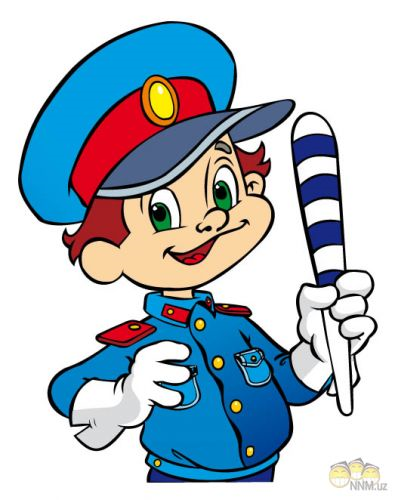 План недели безопасностив ГОУ ЯО «Петровская школа-интернат»          с 25-29 сентябряПлан недели безопасностив ГОУ ЯО «Петровская школа-интернат»          с 25-29 сентябряПлан недели безопасностив ГОУ ЯО «Петровская школа-интернат»          с 25-29 сентябряПлан недели безопасностив ГОУ ЯО «Петровская школа-интернат»          с 25-29 сентября  №                п.п.   Название мероприятия   Название мероприятия      ДатаклассОтветственныеОтветственные      1Минутка безопасности (на последнем уроке напомнить детям о соблюдении правил поведения по маршрутам дом-школа-дом) Минутка безопасности (на последнем уроке напомнить детям о соблюдении правил поведения по маршрутам дом-школа-дом) ежедневно1-10 классУчителя предметникиУчителя предметники2Клуб внимательных пешеходов «В гостях у светофора»Клуб внимательных пешеходов «В гостях у светофора»26 сентября1Журикова В.А.Журикова В.А.3Конкурс-соревнование по ПДД«День зелёного огонька»Конкурс-соревнование по ПДД«День зелёного огонька»25 сентября5-6 Малышев В.С.Малышев В.С.4Викторина «Безопасность на дороге»Викторина «Безопасность на дороге»25 сентября5 Громова В.В.Громова В.В.5Игра «Я- пешеход»Игра «Я- пешеход»25 сентября6 Фавстова С.А.Фавстова С.А.6Оформление уголка  безопасности дорожного движенияОформление уголка  безопасности дорожного движения25 сентября1-10 Учитель ОБЖУчитель ОБЖ7КВН «В стране пешеходия»КВН «В стране пешеходия»26 сентября3-4 Корякова В.А.Корякова В.А.8Экскурсия «Наш помощник-светофор» Экскурсия «Наш помощник-светофор» 26 сентября1Сараева Ю.Н.Сараева Ю.Н.9Урок-викторина «Обязанности пешеходов и пассажиров»Урок-викторина «Обязанности пешеходов и пассажиров»27 сентября2 Саврасова А.Н.Саврасова А.Н.     10 Классный час на тему: «Осторожно, дорога!» Классный час на тему: «Осторожно, дорога!»28 сентября7 Смирнова Ю.А.Смирнова Ю.А.    11Презентация. Беседа-диалог«Правила дорожного движения и история их создания»Презентация. Беседа-диалог«Правила дорожного движения и история их создания»28 сентября9-10 Морозова Т.В.Дворникова Л.Н.Морозова Т.В.Дворникова Л.Н.    12Беседа, тестирование: «Правила дорожного движения для пешеходов. Дорожные ловушки»Беседа, тестирование: «Правила дорожного движения для пешеходов. Дорожные ловушки»9 Новикова Т.И.Новикова Т.И.    13Классный час: «Автомобиль. Дорога. Пешеход.»Классный час: «Автомобиль. Дорога. Пешеход.»28 сентября10 Курнина О.Е.Курнина О.Е.    14Выставка рисунков «О правилах движения всем без исключения»Выставка рисунков «О правилах движения всем без исключения»28 сентября5-6 Корнева И.Н.Корнева И.Н.   15Проведение презентаций, видеороликов и мультфильмов по профилактике безопасного движения.Проведение презентаций, видеороликов и мультфильмов по профилактике безопасного движения.25-29сентября1-4Учителя начальных классовУчителя начальных классов   16Конкурс фотографий «Дорога и дети» Конкурс фотографий «Дорога и дети» 25-29сентября1-10Корякова Е.Н.Корякова Е.Н.   17Беседа«Подушка безопасности- не без опасности!»Беседа«Подушка безопасности- не без опасности!»26 сентября7-8 классБалин Е.В.Балин Е.В.